Информируем о проведении анкетирования представителям МСП торговой, банковской, телекоммуникационной отраслей!В целях проведения исследования по теме интеграции принципов устойчивого развития и критериев ESG в деятельности региональных органов власти, корпораций развития и субъектов МСП Федеральным государственным бюджетным учреждением «Научно исследовательский финансовый институт Министерства Финансов Российской Федерации» (далее - НИФИ Минфина России) совместно с АНО «Институт Развития Предпринимательства и Экономики» (далее - АНО «ИРПЭ») проводится опрос.По результатам опроса планируется оценить необходимость доработки законодательной базы в сфере устойчивого развития разработки отраслевых стандартов с учетом лучших практик, а также заинтересованность крупного, среднего и малого бизнеса, органов законодательной и исполнительной власти в трансформации ESG повестки и внедрении критериев ESG в свою деятельность.Для сбора данных в рамках указанного исследования, приглашаем принять участие в анкетировании представителям МСП торговой, банковской, телекоммуникационной отраслей для прохождения опроса.Перейти к опросу возможно следующими способами:Напрямую по ссылке Анкеты: https://anketolog.rU/s/686163/zKrAUNznС помощью баннера на сайте https://irpe.ru/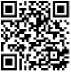 3. Отсканировав Qr-код с помощью камеры мобильного телефона